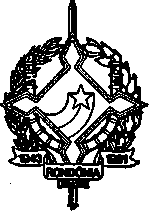 GOVERNO DO ESTADO DE RONDÔNIA GABINETE DO GOVERNADORDECRETO N° 1837 DE 26 DE JANEIRO DE 1984O GOVERNADOR DO ESTADO DE RONDÔNIA, no uso de suas atribuições, concede afastamento, ao Dr. JOSÊ ADELINO DA SILVA, médico, ocupante do Cargo de Secretário de Estado da Saúde, para deslocar-se as cidades de São Paulo e Rio de Janeiro, no período de 19 a 25 de janeiro de 1984, com o objetivo de tratar de assuntos de interesse da Secretaria de Saúde.Porto Velho-RO, 20 de janeiro de 1984Janilene Vasconcelos de MeloGovernadora em exercício